Автономная некоммерческая образовательная организация
высшего образования«Воронежский экономико-правовой институт»
(АНОО ВО «ВЭПИ»)УТВЕРЖДЕНОПриказом АНОО ВО «ВЭПИ»от 22.02.2017 № 43 - УПОЛОЖЕНИЕО порядке заполнения, учета и выдачи документов о квалификации и их дубликатовНастоящее Положение разработано в соответствии с Федеральным законом от 29.12.2012 № 273-ФЗ «Об образовании в Российской Федерации», приказом Министерства образования и науки РФ от 01.07.2013 № 499 «Об утверждении Порядка организации и осуществления образовательной деятельности по дополнительным профессиональным программам», приказом Министерства образования и науки РФ от 15.11.2013 № 1244 «О внесении изменений в Порядок организации и осуществления образовательной деятельности по дополнительным профессиональным программам, утверждённый приказом Министерства образования и науки Российской Федерации от 1 июля 2013 г. № 499», методическими рекомендациями по разработке, заполнению, учёту и хранению бланков документов о квалификации (письмо Министерства образования и науки РФ от 21.02.2014 № АК-315/06), методическими рекомендациями по разработке, порядку выдачи и учёту документов о квалификации в сфере дополнительного профессионального образования (письмо Министерства образования и науки РФ от 12.03.2015 № АК-608/06), Уставом Автономной некоммерческой образовательной организации высшего образования «Воронежский экономико-правовой институт» (далее - Институт).Общие положенияНастоящие Положение устанавливает требования к заполнению и учету документов о квалификации и их дубликатов по программам дополнительного профессионального образования, а также правила выдачи документов о квалификации и их дубликатов в Автономной некоммерческой образовательной организации высшего образования «Воронежский экономико-правовой институт» и филиалах Института.Документы о квалификации (удостоверение о повышении квалификации и (или) диплом о профессиональной переподготовке) по программам дополнительного профессионального образования выдаются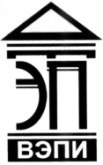 лицам, успешно освоившим соответствующую дополнительную профессиональную программу и прошедшим итоговую аттестацию.Слушателям,	успешно	освоившим	дополнительнуюпрофессиональную программу в объеме до 16 часов, выдаётся сертификат о повышении квалификации.Слушателям,	успешно	освоившим	дополнительнуюпрофессиональную программу в объеме от 16 до 250 часов, выдаётся удостоверение о повышении квалификации.Слушателям,	успешно	освоившим	дополнительнуюпрофессиональную программу в объеме свыше 250 часов, по результатам которой удостоверяется право на ведение нового вида профессиональной деятельности, выдаётся диплом о профессиональной переподготовке.Квалификация, указываемая в документе о квалификации, дает его обладателю право заниматься определенной профессиональной деятельностью и (или) выполнять конкретные трудовые функции, для которых в установленном законодательством Российской Федерации порядке определены обязательные требования к наличию квалификации по результатам дополнительного профессионального образования, если иное не установлено законодательством Российской Федерации.Документ о квалификации оформляется на государственном языке Российской Федерации, если иное не установлено Федеральным законом, Законом Российской Федерации от 25.10.1991 № 1807-1 «О языках народов Российской Федерации», и заверяется печатью Института.Фамилия, имя и отчество (при наличии) слушателя указываются полностью в соответствии с паспортом или при его отсутствии в соответствии с иным документом, удостоверяющим личность слушателя. Фамилия, имя и отчество (при наличии) иностранного гражданина указываются по данным национального паспорта в русскоязычной транскрипции. Транскрипция должна быть согласована с выпускником в письменной форме. Документ о согласовании хранится в личном деле слушателя.При освоении дополнительной профессиональной программы параллельно с получением среднего профессионального образования и (или) высшего образования удостоверение о повышении квалификации и (или) диплом о профессиональной переподготовке выдаются одновременно с получением соответствующего документа об образовании и о квалификации.Лицам, не прошедшим итоговой аттестации или получившим на итоговой аттестации неудовлетворительные результаты, а также лицам, освоившим часть дополнительной профессиональной программы и отчисленным из Института, выдается справка об обучении или о периоде обучения установленного образца.Учебно-методический отдел Института вправе выдавать лицам, освоившим дополнительные профессиональные программы, по которым не предусмотрено проведение итоговой аттестации, документы об обучении (справки, сертификаты) по установленному в Институте образцу.Требования к бланкам документовДокумент о квалификации выдается на бланке, образец которого самостоятельно устанавливается Институтом.Бланки документов о квалификации (удостоверение о повышении квалификации и диплом о профессиональной переподготовке) и документов об обучении (сертификат и справка об обучении (о периоде обучения) не являются защищенной от подделок полиграфической продукцией.Сертификат об обучении (повышении квалификации) выполняется на плотной бумаге размером А4 или А5 и оформляется в соответствии с образцом, утверждённым Институтом.Удостоверение о повышении квалификации (далее Удостоверение) выполняется на плотной бумаге (формат А4) в виде складывающихся половин без обложки.Диплом о профессиональной переподготовке (далее - Диплом) состоит из основной части (выполняется на плотной бумаге (форма А4) в виде складывающихся половин без обложки (приложение № 2) и приложения к диплому - вспомогательной части (формат А4), необходимой для внесения дополнительных сведений.Справка об обучении (о периоде обучения) оформляется на официальном бланке АНОО ВО «ВЭПИ» в соответствии с образцом, утверждённым Институтом. Дубликат документа о квалификации выдаётся лицам, утратившим данный документ, на основании личного заявления, при условии наличия в АНОО ВО «ВЭПИ» необходимых сведений о прохождении данными	лицами	обучения	по программам дополнительногопрофессионального образования.За выдачу документов установленного образца и дубликатов указанных документов дополнительная плата не взымается.Заполнение бланков документов о квалификацииБланк документа о квалификации и бланк приложения к документу о квалификации (далее вместе - бланки) заполняются печатным способом с помощью принтера шрифтом Times New Roman черного цвета размера 12п полужирного курсивного начертания с одинарным межстрочным интервалом. Допускается уменьшение и (или) увеличение размера шрифта, применение различных видов начертания в заполнении строк документов о квалификации согласно соответствующим пунктам настоящего Положения.Заполнение бланков «Удостоверение о повышении квалификации» (без твердой обложки):В левой части оборотной стороны бланка удостоверения указываются следующие сведения:Под строкой, содержащей надпись «Регистрационный номер», - регистрационный номер удостоверения;Под	строкой,	содержащей	надпись	«Город»наименование населённого пункта, в котором проводилось обучение по дополнительной профессиональной программе;Под строкой «Дата выдачи» - число (цифрами), месяц (прописью) и год (четырехзначное число цифрами, слово «года»);В правой части оборотной стороны бланка удостоверения указываются следующие сведения:Под	строкой,	содержащей	надпись	«Настоящееудостоверение свидетельствует о том, что» - фамилия, имя, отчество (при наличии) слушателя (в именительном падеже) с выравниванием текста по центру размером 14п полужирного начертания;Под	строкой,	содержащей	сведения	о личностиобладателя документа, через 1 межстрочный интервал с выравниванием текста по центру следующие сведения:Размером 12п без полужирного курсивного начертания с одинарным межстрочным интервалом - слова «в период с» число (цифрами), месяц (прописью) и год (четырехзначное число цифрами, слово «года»), слово «по», число (цифрами), месяц (прописью) и год (четырехзначное число цифрами, слово «года»);Размером 12п полужирного начертания с одинарным межстрочным интервалом - слова «прошёл (а) повышение квалификации в»;В 3 строки размером 10п без полужирного курсивного начертания с одинарным межстрочным интервалом: Слова	«Автономной некоммерческой образовательной организации»;Слова «высшего образования»;Слова в кавычках «ВОРОНЕЖСКИЙ ЭКОНОМИКО-ПРАВОВОЙ ИНСТИТУТ»;Под строкой «по дополнительной профессиональнойпрограмме»:Размером 11п курсивного начертания с одинарным межстрочным интервалом - слова «повышения квалификации»;Размером 11п полужирного курсивного начертания с одинарным межстрочным интервалом - наименование дополнительной профессиональной программы;Под строкой «в объёме» - количество часов (цифрами) слово «часа (часов)»;Под строкой «за время обучения сдал (а) экзамены и зачёты по основным дисциплинам программы» в таблице размером 10п без полужирного курсивного начертания с одинарным межстрочным интервалом:В первом столбце таблицы - № п/п;Во втором столбце таблицы - наименованиедисциплины;цифрами;В третьем столбце таблицы - количество часовбланка:В левом нижнем углу правой части оборотной стороныНадписи «М.П» «Ректор» размером 12п полужирного начертания;Надпись «Секретарь» размером 12п полужирного начертания через двойной межстрочный интервал.Подписи ректора Института и секретаря проставляются чернилами, пастой или тушью черного, синего или фиолетового цвета;На удостоверении проставляется печать Института на отведенном для нее месте.Заполнение бланков «Диплом о профессиональной переподготовке» (без твердой обложки): В левой части оборотной стороны бланка диплома указываются следующие сведения:Под строкой, содержащей надпись «Регистрационный номер», - регистрационный номер диплома цифрами;Под строкой, содержащей надпись «Город» наименование населённого пункта, в котором проводилось обучение по дополнительной профессиональной программе;Под строкой «Дата выдачи» - число (цифрами), месяц (прописью) и год (четырехзначное число цифрами, слово «года»); В правой части оборотной стороны бланка диплома указываются следующие сведения: Под строкой, содержащей надпись «Настоящий диплом свидетельствует о том, что» - фамилия, имя, отчество (при наличии) слушателя (в именительном падеже) с выравниванием текста по центру размером 14п полужирного начертания; Под строкой, содержащей сведения о личности обладателя документа, через 1 межстрочный интервал с выравниванием текста по центру следующие сведения:Размером 12п без полужирного курсивного начертания с одинарным межстрочным интервалом - слова «в период с», число (цифрами), месяц (прописью) и год (четырехзначное число цифрами, слово «года»), слово «по», число (цифрами), месяц (прописью) и год (четырехзначное число цифрами, слово «года»);После слов «прошёл (а) профессиональную переподготовку в (на)» в 3 строки размером 10п без полужирного курсивного начертания с одинарным межстрочным интервалом:Слова «Автономной некоммерческой образовательной организации»;Слова «высшего образования»;Слова в кавычках «ВОРОНЕЖСКИЙ ЭКОНОМИКО-ПРАВОВОЙ ИНСТИТУТ»;Слова «по программе профессиональной переподготовки» размером 12п без полужирного и курсивного начертания;Наименование	программыпрофессиональной переподготовки в кавычках размером 12п полужирного и курсивного начертания;Слова «в объёме», количество часов цифрами, слово «часа (часов)»;Под строками «диплом предоставляет право на ведение профессиональной деятельности в сфере» - наименование сферы деятельности размером 12п полужирного начертания;В левом нижнем углу правой части оборотной стороныбланка:Надписи «М.П» «Председатель комиссии», пробел для подписи, инициалы и фамилия председателя комиссии размером 10п курсивного начертания;Надпись «Руководитель», пробел для подписи, инициалы и фамилия руководителя размером 10п курсивного начертания через двойной межстрочный интервал;Надпись «Секретарь», пробел для подписи, инициалы и фамилия секретаря размером 10п курсивного начертания через двойной межстрочный интервал;Подписи председателя комиссии, руководителя и секретаря проставляются чернилами, пастой или тушью черного, синего или фиолетового цвета.Заполнение бланков «Приложение к диплому» (без твердойобложки):3.3.3Л. На лицевой стороне бланка приложения к диплому указываются следующие сведения:З.З.ЗЛЛ. После слов «Приложение к диплому №» размером 11п полужирного начертания - номер бланка диплома цифрами;З.З.ЗЛЛ. После слов «Фамилия, имя, отчество» размером 12п полужирного начертания в 3 строки прописными буквами фамилия, имя, отчество (при наличии);З.З.ЗЛ.З. После слов «имеет документ об образовании» - указывается вид документа, год выдачи документа четырехзначное число цифрой, слово «года»;З.З.ЗЛЛ. После слов «С», «по» - сроки обучения по программе профессиональной переподготовки: число (цифрами), месяц (прописью) и год (четырехзначное число цифрами);З.З.ЗЛ.5. После слов «прошёл (а) профессиональную переподготовку в (на)» - наименование образовательной организации в 2 строки:З.З.ЗЛ.5Л. Слова «Автономной некоммерческой образовательной организации высшего образования»»Слова в кавычках «ВОРОНЕЖСКИЙ ЭКОНОМИКО-ПРАВОВОЙ ИНСТИТУТ»;После слов «по программе» в 2 строки: Слова	«профессиональнойпереподготовки»; Наименование	программы профессиональной переподготовки в кавычках;После слов «прошёл (а) стажировку в (на)» - наименование организации либо слово «нет»;После слов «защитил (а) аттестационную работу на тему» - наименование аттестационной работы в кавычках;На оборотной стороне бланка приложения к диплому указываются следующие сведения:Под строкой «за время обучения сдал(а) зачёты и экзамены по следующим дисциплинам» в таблице размером 9п без полужирного курсивного начертания с одинарным	межстрочныминтервалом:В первом столбце таблицы - № п/п; Во втором столбце	таблицы -наименование дисциплины;В третьем столбце таблицы - количествочасов цифрами;В четвёртом столбце таблицы - оценка (словами «зачтено», «отлично», «хорошо», удовлетворительно»),3.3.3.3. Приложение к диплому подписывается ректором Института и секретарём в строках, содержащих соответственно инициалы и фамилии ректора Института и секретаря.Диплом и приложение к нему могут быть подписаны исполняющим обязанности ректора Института или должностным лицом, уполномоченным ректором Института на основании соответствующего локального акта. При этом перед надписью «Руководитель» указывается символ «/» (косая черта); в строке, содержащей надпись «Руководитель», - с выравниванием вправо инициалы и фамилия исполняющего обязанности ректора Института или лица, уполномоченного ректором Института.Подписи председателя комиссии и ректора Института проставляются чернилами, пастой или тушью черного, синего или фиолетового цвета. Подписание диплома и (или) приложения к нему факсимильной подписью не допускается. Подписи ректора Института на дипломе и приложении к нему должны быть идентичными.На дипломе и приложении к нему проставляется печать Института на отведенном для нее месте.После заполнения бланков они должны быть тщательно проверены на точность и безошибочность внесенных в них записей. Бланки, составленные с ошибками или имеющие иные дефекты, внесенные при заполнении, считаются испорченными при заполнении и подлежат замене.Испорченные при заполнении бланки уничтожаются в установленном порядке.Заполнение дубликатов дипломовДубликаты заполняются в соответствии с требованиями к заполнению бланков, установленными главой 3 настоящего Положения, с учетом требований, установленных настоящей главой.При заполнении дубликата на бланке указывается слово «ДУБЛИКАТ» в отдельной строке с выравниванием по центру:На бланке титула документа о квалификации - в левой части оборотной стороны бланка перед строкой, содержащей надпись «УДОСТОВЕРЕНИЕ»/«ДИПЛОМ»;На бланке приложения - в левой колонке первой страницы бланка перед строками, содержащими надпись «ПРИЛОЖЕНИЕ к ДИПЛОМУ».На дубликате указывается полное официальное наименование Института.В случае изменения полного официального наименования Института на момент выдачи дубликата на дубликате указывается полное официальное наименование Института на момент обучения слушателя.В случае выдачи дубликата диплома и дубликата приложения к диплому на указанных дубликатах указываются регистрационный номер и дата выдачи дубликата диплома, в случае выдачи только дубликата приложения к диплому на нем указывается регистрационный номер и дата выдачи дубликата приложения к диплому.В дубликат вносятся записи в соответствии с документами, имеющимися в личном деле слушателя. При невозможности заполнения дубликата приложения к диплому дубликат диплома выдается без приложения к нему.Дубликат подписывается ректором Института. Подпись председателя комиссии на дубликате диплома не ставится.Учет бланков, выданных дипломов и дубликатовБланки хранятся в Институте как документы строгой отчетности и учитываются по специальному реестру.Передача полученных Институтом бланков в другие организации не допускается.Для учета выдачи дипломов и дубликатов в Институте ведутся книги регистрации выданных документов о квалификации (далее - книги регистрации).Книга регистрации выданных документов о квалификации ведётся начальником учебно-методического отдела в течение 1 календарного года.При выдаче документа о квалификации (дубликата) в книгурегистрации вносятся следующие данные:Регистрационный номер документа о квалификации (дубликата);Фамилия, имя и отчество (при наличии) слушателя (обладателя документа о квалификации); в случае получения документа о квалификации (дубликата) по доверенности - также фамилия, имя и отчество (при наличии) лица, которому выдан документ о квалификации (дубликат);Номер бланка документа о квалификации;Дата выдачи документа о квалификации (дубликата);Дата и номер приказа об отчислении слушателя;Подпись руководителя подразделения Института, выдающего документ о квалификации (дубликат);Подпись лица, которому выдан документ о квалификации (дубликат) (если документ о квалификации (дубликат) выдан лично выпускнику (обладателю документа) либо по доверенности), либо дата и номер почтового отправления (если документ о квалификации (дубликат) направлен через операторов почтовой связи общего пользования);Листы книги регистрации пронумеровываются, книга регистрации прошнуровывается, скрепляется печатью Института с указанием количества листов в книге регистрации и хранится как документ строгой отчетности.По истечении календарного года на основании записей в книге регистрации начальником учебного отдела в федеральный орган исполнительной власти предоставляются статистические данные по формам федерального статистического наблюдения № I-ПК за отчетный год. После подготовки отчёта книга регистрации сдаётся в архив Института.Бланки документов о квалификации хранятся в учебно- методическом отделе АНОО ВО «ВЭПИ».Справки регистрируются в отдельной книге регистрации справок, сертификаты не регистрируются.Выдача документов о квалификации и дубликатовСлушателям,	успешно	освоившим	дополнительнуюпрофессиональную программу в объеме до 16 часов, сертификат о повышении квалификации выдаётся в день завершения обучения по дополнительной профессиональной программе.Слушателям,	успешно	освоившим	дополнительнуюпрофессиональную программу в объеме от 16 до 250 часов, удостоверение о повышении квалификации выдаётся не позднее 4 рабочих дней после даты выхода приказа об окончании слушателями обучения по программе дополнительного профессионального образования.Слушателям,	успешно	освоившим	дополнительнуюпрофессиональную программу в объеме свыше 250 часов, по результатам которой удостоверяется право на ведение нового вида профессиональнойдеятельности, диплом о профессиональной переподготовке с приложением к
нему выдаётся при прохождении слушателем итоговой аттестации в
соответствии с календарным учебным графиком - не позднее 8 рабочих дней
после даты завершения итоговой аттестации, установленной календарным
учебным графиком;Приказы об окончании слушателями обучения по программе
дополнительного профессионального образования хранятся в соответствии с
номенклатурой дел учебно-методического отдела Института.В случае освоения дополнительной профессиональной программы
обучающимися параллельно с получением высшего и (или) среднего
профессионального образования удостоверение и (или) диплом слушателю
выдаются одновременно с получением соответствующего документа об
образовании.Дубликат выдается на основании личного заявления обладателя
документа о квалификации в месячный срок после подачи указанного
заявления:В случае утраты или порчи документа о квалификации и
(или) приложения к диплому либо утраты или порчи дубликата;В случае обнаружения в документе о квалификации и (или)
приложении к диплому либо в дубликате ошибок после полученияуказанного документа.Помощник проректора
по учебно-методической работеТ.В. Широкоград